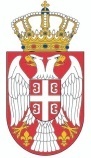 РЕПУБЛИКА СРБИЈАОПШТИНА РАЧАОпштинска управаБрој: 404-58/2022-IV-00Дана: 23.06.2022 годинеР а ч аПОЗИВ ЗА ПОДНОШЕЊЕ ПОНУДЕПоштовани,На основу члана 89. Правилника о набавкама општине Рача  ("Службени гл. општине Рача", број 31/2020 ), Комисија за набавку  Вас  позива да у поступку набавке добра - „Набавка прозора за зграду општинске управе са уградњом“,  доставите понуду:Попуњен, потписан и печатом оверен образац понуде се доставља у оригиналу, обавезно у затворенoj коверти са назнаком: „Понуда за набавку на коју се закон не примењује - НЕ ОТВАРАТИ“, ”Набавка прозора за зграду општинске управе са уградњом“ на адресу Општинска управа општине Рача,  ул. Карађорђева, број 48, 34210 Рача.На полеђени коверте обавезно навести назив понуђача, тачну адресу, контакт особу и телефон.Са понуђачем са најповољнијом понудом ће се након истека  рока за подношења понуде приступити закључењу Уговора.                                                                                                                              Службеник за јавне набавке         Јелена СтевановићРок достављања понуде је 30.06.2022 година до 12 часова Oтварање понууда је 30.06.2022  година у 13 часоваНачин достављање понудеПонуда се може доставити поштом или лично на писарницу Општинске управе Општине Рача, и мора стићи до последњег дана рока без обзира на начин на који је послата, на адресу Карађорђева 48, 34210 Рача.Напомена: Неће се прихватати понуде које пристигну путем маила. Обавезни елементи понудеОбразац понуде и Образац структуре цене са спецификацијомКритеријум за доделу УговораНајнижа понуђена ценаНапоменаУговор се закључује на период до извршења уговорне обавезе.Особа за контакт Стевановић Јелена, jelena.stevanovic@raca.rs